Наркотики приносят вред прежде всего здоровью наркомана. Наркомания ведет к крайнему истощению организма, значительной потере массы тела и упадку физических сил. Отравление организма становится	причиной	отравления внутренних   органов,    особенно    печени и почек. Самая распространенная болезнь среди наркоманов — гепатит. Большинство самых опасных болезней передается через кровь, а наркоманы, которые употребляют наркотики внутривенно, постоянно сталкиваются с кровью.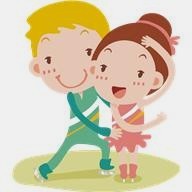 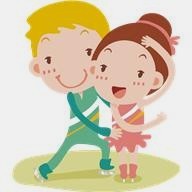 В р е з у л ь т а т е д л и т е л ь н о г о употребления наркотика наркоман теряет некоторые высшие чувства и нравственную сдержанность.    Появляются     наглость и нечестность, угасают жизненные цели, интересы и надежды и даже некоторые естественные влечения. За последние годы к о ли ч е с т в о В ИЧ - и н ф и ц и р о в а н н ы х увеличилось в несколько раз. Произошло это за счет того, что вирус попал в среду наркоманов. 80% из числа вновь заразившихся составляют наркоманы.ПОМНИТ:лечение таких больных – процесс долгий и, к сожалению, часто безуспешный;ни в коем случае нельзя пытаться л е ч и т ь с я с а м и м , о с о б е н н о воздержанием от наркотиков;лечится надо только в стационаре, где больному окажут помощь и нарколог, и психиатр, и другие врачи – специалисты.СО СПОРТОМ ДРУЖИТЬ –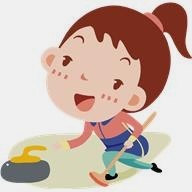 ЗДОРОВЫМИ БЫТЬ!НАРКОТИКИ И ЗДОРОВЬЕНаркомания	-тяжелейшее заболевание и смертельная вредная привычка. Наркомания — это зависимость организма	от			тонизирующих, успокаивающих,			одурманивающих, погружающих в обманчивые, сладостные видения веществ.Под	воздействие	наркотиков попадают		прежде		всего:Люди с повышенной возбудимостью нервной системы – они эмоциональны, теряют над собой контроль, кричат, бранятся, бросают вещи, агрессивные себялюбы,	обычно	обидчивы, непостоянны, непоследовательны, легко попадают под чужое влияние.Лица с психической неустойчивостьюу них слабая воля, отсутствие интересов и стремлений, повышенная внушаемость, они не имеют своей постоянной линии поведения.З.   Лица    с    эпилептоидными чертами характера, склонные к гневу, ярости,         беспричинным	колебаниям настроения, угрюмости, подозрительности и недоброжелательности, мало интересуются внешним миром, имеют узкий кругозор, ограничены, педантичны к мелочам, пренебрежительны к интересам других, мало-контактны.Лица с истерическими чертами. Для них характерны жажда признания, стремятся быть в центре внимания, играть первую роль,    этой    цели     подчиняют    все. Д е м о н с т р а т и в н ы , в н е ш н и й о б л и к экстравагантен, экзотичен.Шизоиды (аутисты). Они замкнуты, холодны, отгорожены; отвлеченные интересы доминируют над чувствами. Очень избирательны в   контактах,   предпочитают и г р ы в о д и н о ч е с т в е . С к л о н н ы философствовать, слабо ориентируются вОБСТОЯТЕЛЬСТВА, ОКАЗЫВАЮЩИЕ ВОЗДЕЙСТВИЕ НА ПРИОБЩЕНИЕ К НАРКОТИКАМ:Структура семьи (характер взаимоотношений, воздействие на подростка), психофизическиеособенности подростка (в отношениях с семьей и окружающими);особенности характера подростка (это факторы, осложняющие или выправляющие особенности формирующейся личности).МОТИВЫ ОБРАЩЕНИЯ К НАРКОТИКАМ:удовлетворение любопытства;подражание, желание быть принятым в о пре д е л енной  групп е	л ю д е й ;«взрослость», «независимость»,следовать	примеру	лидера,	доказать другим.СТАДИИ РАЗВИТИЯ НАРКОМАНИИ:Начальный период – носит навязчивый ха рак тер, по явля ет ся пс и хичес ка я зависимость, растет устойчивость организма к действию наркотиков, может принимать дозы и чувствует себя комфортно.Развернутая стадия – физическая зависимость, психическое, непреодолимое влечение к наркотикам, дискомфорт, появляется    абстинентный    синдром, депрессия , беспокойство , с т р а х сопровождаются гневом, агрессивной злобой к окружающим, расстройства сна, расстройства деятельности желудочно-кишечного тракта, болезненные ощущения мышц, костей, непереносимость громких звуков, нарушение движений, деградация личности.ПРИЗНАКИ НАРКОМАНИИПрямые			–		опьянение,		нарушение мышления,			неустойчивость			поведения, неуверенная походка, лихорадочный блеск или помутнение глаз. Лицо красное или бледное. Зрачки сужены или расширены. Язык заплетается, веселость, паясничание и дурашливость,		злобность			или агрессивность	Косвенные			–			ампулы,		сырье, шприцы,		следы			инъекций			на		коже. Изменяется стиль и образ жизни, протест родителям, бунт, одиночество, приступы, беспричинная веселость, апатия, леность,заторможенность.ПОСЛЕДСТВИЯ ПРИЕМА НАРКОТИКОВФизические – жжение в глазах, дрожь, головная боль, головокружение, колики,   позывы   к   мочеиспусканию   или д е ф е к а ц и и , н а с т о р о ж е н н о с т ь , подозрительность, тревога, грусть, раздражение, апатия, тахикардия, повышенное кровяное давление, повышенная температура, аритмия, эпилепсоидные припадки, смерть.Психические	–	маниакальное психопатическое	поведение,	теряется интерес к  работе,  семье,  теряется  вес, а  н  е  м  и  я  ,		и с т о щ е н и е .Социальные – сближение с наркоманами, потеря друзей, работы, семьи; готовность к преступлению ради новой дозы.